Antrag auf Ausgabe/Rückgabe von (zusätzlichen) Mülltonnen für Vereinsfeste, Polterabende und sonstige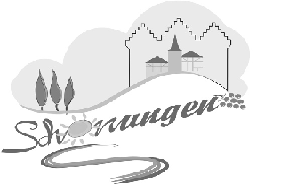 Feste und Ereignisse               An dieGemeinde Schonungen Marktplatz 197453 SchonungenAntragsteller/Rechnungsempfänger		..................................................................................................................................................................				Vereinsbezeichnung oder Familien- und Vorname		1. Vorstand..............................................................................................................................................................................................................................Straße und Hausnummer, PLZ und Ort		Telefonnummer			Grund (z.B. Kirchweih, Polterabend,...)			Datum, am/vom____________bis___________Auszuleihende Mülltonnen:	Restmülltonnen:					Biomülltonnen:	120 l:	____________				120 l: ____________	240 l:	____________				Mir ist bekannt, dass:      	- die Mülltonnen selbst am Bauhof abgeholt werden müssen	- die Mülltonnen unmittelbar nach der Entleerung, spätestens nach Ablauf von zwei Wochen, an den 	   Bauhof zurückzugeben sind da sonst keine korrekte Abrechnung gewährleistet werden kann 	- dass die Abrechnung nach der jeweils gültigen Satzung des Landratsamtes erfolgt.    	- die Mülltonnen nicht an Dritte weitergegeben werden dürfen. ______________________________			______________________________________________Ort, Datum							Unterschrift des AntragstellersNur vom Bauhof auszufüllen!!!Ausgabe folgender Mülltonnen:Bestätigung des Antragstellers/Abholers über den Erhalt der vorgenannten Tonnen:___________________________		                    ______________________________________Datum						           Unterschrift Antragsteller/AbholerVermerke des Bauhofes: o. g. Tonnen wurden an den Empfänger ausgegeben und die Aus- bzw. Rückgabe mit Datum in der jeweils dafür  
     vorgesehenen Spalte vermerkt. die Mülltonne/n wurde/n nicht benötigt___________________________.			       ________________________________________Datum						 	       Unterschrift BauhofRestmülltonne 120 lRestmülltonne 120 lRestmülltonne 120 lRestmülltonne 120 lRestmülltonne 120 lRestmülltonne 120 lTonnennummer der GemeindeAusgabe am:Ausgabe durch:(Handzeichen)Rückgabe am:Rückgabe an:(Handzeichen)Bemerkungen:Restmülltonne 240 lRestmülltonne 240 lRestmülltonne 240 lRestmülltonne 240 lRestmülltonne 240 lRestmülltonne 240 lTonnennummer der GemeindeAusgabe am:Ausgabe durch:(Handzeichen)Rückgabe am:Rückgabe an:(Handzeichen)Bemerkungen:Biomülltonne 120 lBiomülltonne 120 lBiomülltonne 120 lBiomülltonne 120 lBiomülltonne 120 lBiomülltonne 120 lTonnennummer der GemeindeAusgabe am:Ausgabe durch:(Handzeichen)Rückgabe am:Rückgabe an:(Handzeichen)Bemerkungen:12345